6.18.1-01/2503-1225.03.2019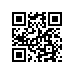 О составе апелляционной комиссии по проведению апелляций по результатам государственной итоговой аттестации студентов образовательных программ факультета гуманитарных наук и секретаре апелляционной комиссииПРИКАЗЫВАЮ:Утвердить апелляционную комиссию (далее – АК) по проведению апелляций по результатам государственной итоговой аттестации студентов 4 курса образовательных программ, направления подготовки 51.03.01 Культурология, 46.03.01 История, 50.03.03 История искусства, 45.03.01 Филология, 45.03.03 Фундаментальная и компьютерная лингвистика, 47.03.01 Философия, 45.04.02 Лингвистика, 46.04.01 История, 50.04.03 История искусства, 51.04.01 Культурология, 45.04.01 Филология, 45.04.03 Фундаментальная и прикладная лингвистика, 47.04.01 Философия, бакалавриата и магистратуры  факультета гуманитарных наук, очной формы обучения в следующем составе:Председатель АК – Пащенко Т.В., старший преподаватель школы философии, заместитель руководителя школы философии.Члены АК:- Керов В.В., доктор исторических наук, профессор,- Карпенко Е.К., кандидат философских наук, доцент школы культурологии,          - Летучий А.Б., кандидат филологических наук, доцент, заместитель руководителя школы лингвистики,- Павловец М.Г., кандидат филологических наук, доцент, руководитель школы филологии.Секретарь АК – Лютова К.И., менеджер факультета гуманитарных наук.Проректор								                        С.Ю. Рощин